Part-Part-Whole Mat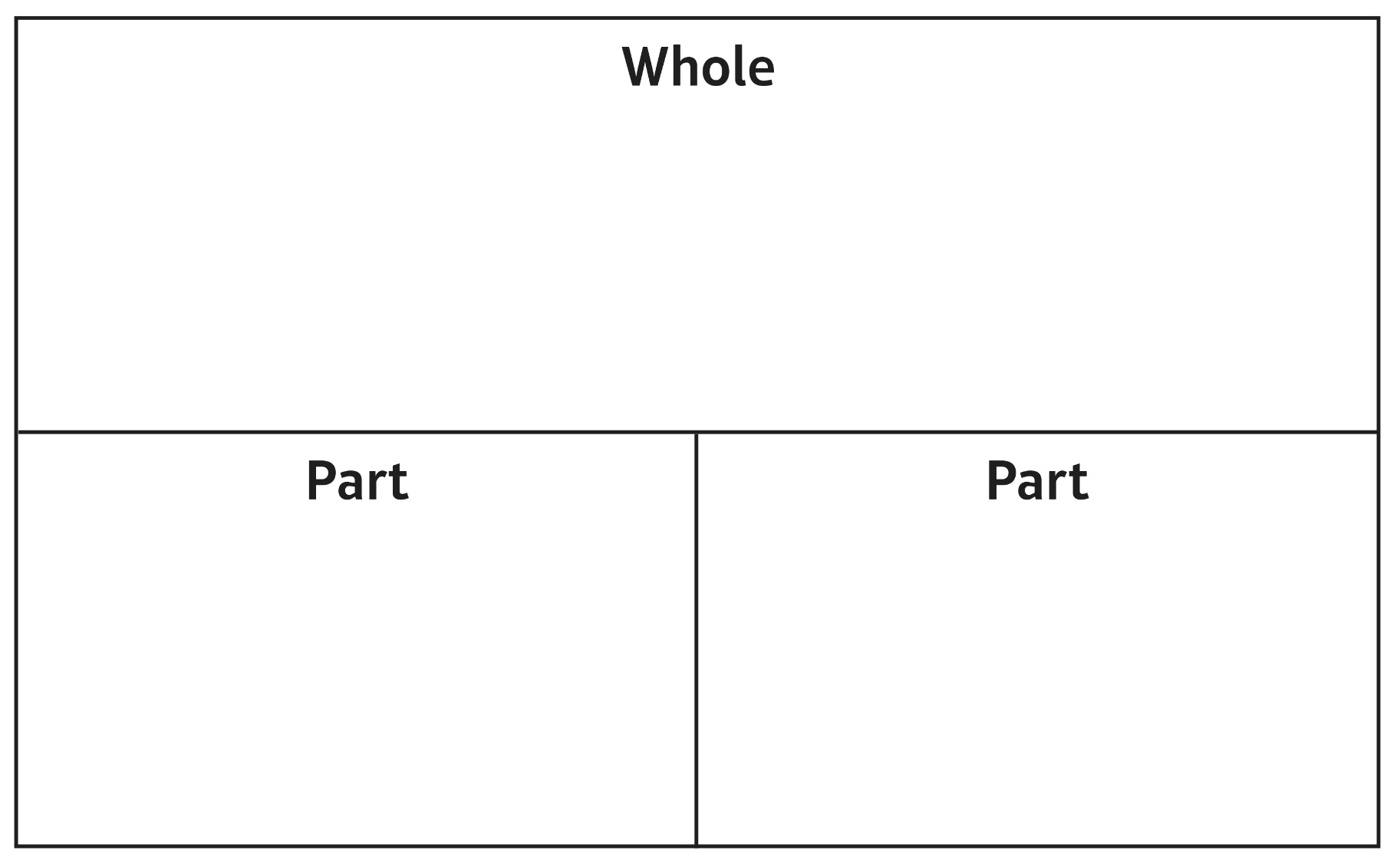 